1.  In this Master Agreement (“Agreement”), the term “Contractor” refers to [TBD], and the term “Establishing Judicial Branch Entity” or “Establishing JBE” refers to the Judicial Council of California. This Agreement is entered into between Contractor and the Establishing JBE for the benefit of the Judicial Branch Entities (as defined in Appendix D). Any Judicial Branch Entity that enters into a Participating Addendum with Contractor pursuant to this Agreement is a “Participating Entity” (collectively, “Participating Entities”). The Establishing JBE and the Participating Entities are collectively referred to as “JBEs” and individually as “JBE”). 2.  This Agreement is effective as of [TBD] (“Effective Date”) and expires on [TBD] (“Expiration Date”).    	This Agreement includes one or more options to extend through [TBD].	3.	The title of this Agreement is: Master Agreement for [On-Site Catering Sacramento].	The title listed above is for administrative reference only and does not define, limit, or construe the scope or extent of this Agreement. 4.	The parties agree that this Agreement, made up of this coversheet, the appendixes listed below, and any attachments, contains the parties’ entire understanding related to the subject matter of this Agreement, and supersedes all previous proposals, both oral and written, negotiations, representations, commitments, writing and all other communications between the parties.  	Appendix A – Goods and Services	Appendix B – Payment Provisions	Appendix C – General Provisions	Appendix D – Defined Terms	Appendix E – Participating AddendumAPPENDIX AGoods and ServicesBackground, Purpose, and Ordering. This Agreement sets forth the terms and conditions that apply to Contractor’s provision of Work to the JBEs. “Work” shall mean the Goods, Services, and Deliverables as further described in Sections 2 and 3 below. This Agreement does not obligate a JBE to place any orders for Work under this Agreement, and does not guarantee Contractor a specific volume of orders.   Each JBE shall have the right to place orders under this Agreement for any of the Work. A JBE may place orders for Work by entering into a Participating Addendum with Contractor in the form attached as Appendix E to this Agreement (“Participating Addendum”). Pricing for Work shall be in accordance with the prices set forth in this Agreement. After a Participating Addendum has been presented to the Contractor by a JBE, the Contractor shall acknowledge, sign, and perform under the Participating Addendum in a timely manner. Contractor shall provide the Work for each JBE in accordance with the terms of this Agreement and the applicable Participating Addendum. Each Participating Addendum constitutes and shall be construed as a separate, independent contract between Contractor and the JBE signing such Participating Addendum, subject to the following: (i) each Participating Addendum shall be governed by this Agreement, and the terms in this Agreement are hereby incorporated into each Participating Addendum; (ii) the Participating Addendum may not alter or conflict with the terms of this Agreement, or exceed the scope of the Work provided for in this Agreement; and (iii) the term of the Participating Addendum may not extend beyond the expiration date of the Agreement. The Participating Addendum and this Agreement shall take precedence over any terms and conditions included on Contractor’s invoice or similar document. Contractor shall notify the Establishing JBE within five (5) business days of receipt of a Participating Addendum from a Participating Entity. The Contractor shall promptly provide the Establishing JBE with a fully-signed copy of each Participating Addendum between the Contractor and a Participating Entity.Under a Participating Addendum, the JBE may at its option place orders for the Goods using a purchase order, subject to the following: such purchase order is subject to and governed by the terms of the Master Agreement and the Participating Addendum, and any term in the purchase order that conflicts with or alters any term of the Master Agreement (or the Participating Addendum) or exceeds the scope of the Work provided for in this Agreement, will not be deemed part of the contract between Contractor and JBE. Subject to the foregoing, the Participating Addendum shall be deemed to include such purchase orders.     The JBE signing the Participating Addendum shall be solely responsible for: (i) the acceptance of and payment for the Work under such Participating Addendum; and (ii) its obligations and any breach of its obligations. Any breach of obligations by a JBE shall not be deemed a breach by any other JBE. Under no circumstances shall a JBE have any liability or obligation except pursuant to a Participating Addendum signed by such JBE, nor shall any breach by a JBE under a Participating Addendum give rise to a breach under any other Participating Addendum or be deemed grounds for termination of this Agreement by Contractor.  The Establishing JBE shall have no liability or responsibility of any type related to: (i) any other JBE’s use of or procurement through this Agreement (including any Participating Addendum), or (ii) such JBE’s business relationship with Contractor. The Establishing JBE makes no guarantees, representations, or warranties to any Participating Entity.   This Agreement is a nonexclusive agreement. Each JBE reserves the right to provide, or have others provide the Work. Contractor shall reasonably cooperate with any third parties retained by a JBE to provide the Work.Services. Description of Goods, Services and Deliverables. As ordered by each JBE under a Participating Addendum, Contractor shall perform the following services (“Services”) for the JBEs: Most meetings  are catered in the building at 2850 Gateway Oaks Drive, Sacramento, on an average ranging from 0-2 catering orders per week, but some meetings may be catered within the greater Sacramento area. One catering order may contain just coffee or breakfast and lunch. Peak numbers of meals served is Tuesday through Friday. The meals served most often are           either some variation of a continental breakfast and/or a morning coffee service and lunch. Occasionally a catering order will be required for delivery to another location within Sacramento at the following locations: 1) JCC offices at 2860 Gateway Oaks Drive, Sacramento (primary location); 2) The California State Capitol building, 1300 10th St, Sacramento (occasionally); 3) The Stanley Mosk Library and Courts Building, 914 Capitol Mall (occasionally); 4) 2980 Gateway Oaks Drive, Sacramento (occasionally); 5) Office of Governmental Affairs at 520 Capitol Mall (occasionally); and 6) other JBE location within the greater Sacramento area. Catering orders placed by a Participating JBE may be at other locations within the greater Sacramento area. 2.1. Order Placement2.1.1	Catering orders may be placed Monday through Friday until  3:00pm, at least one day 	prior to the event.2.1.2	Menu selection changes may be made to a previously placed order up to 24 hours in advance of the event time/date.2.1.3 	Change in the number of meals (increase or decrease) specified in an order may be made by 3:00 pm on the business day preceding the scheduled delivery without penalty.2.1.4  	Full cancellation of orders previously placed may be made up to one (1) business day in advance of event time/date, without charge.2.1.5 	Orders should be placed by the JBEs to Contractor(s) using the Catering Menu Form which can be customized by each Participating JBEs based on their service needs.  Each JBE and in the case of the Judicial Council, is responsible for submission of their own Catering Menu Order form to place order. The Authorized JBEs personnel will work with the contractor(s) on each order.2.1.6	Upon receipt of a Catering Menu Order Form, the Contractor(s) shall email a sales order to be confirmed by the JBEs’ authorized user before the order is considered authorized. 2.1.7 	The authorized Judicial Council personnel that may place catering orders will be the Project Manager as stated in Section 3.5.The Participating JBEs may provide their own 	list of authorized personnel to the Contractor(s) after the Participating Addendum is 	signed. The Contractor(s) shall not work with any non-authorized 	personnel, and the JBE will not be financially responsible for orders the contractor accepts	 by non-authorized personnel. 2.2 Delivery Set-up and Pick up2.2.1	All orders are to be delivered and set-up by the specified “Delivery Time” on the Catering Menu Order Form provided by the authorized user. The delivery schedule is:Breakfast is before 8:00 amCoffee only before 10:00 amLunches around 11:30 amDinner is very rare, and around 5:00 pm2.2.2	Any orders delivered late by 30 minutes or more will be at no charge to the JBE.2.2.3	If the Contractor(s) anticipates a late delivery, they will immediately call the JBE’s authorized representative with an estimated time of arrival.2.2.4   Prior to room set-up, the Contractor(s) will always check in at the Reception desk upon arrival to the JBE location , to receive any last-minute information or instructions (i.e., room changes).2.2.5	All catering equipment (serving utensils, etc.) must be cleared from the building no earlier 	than 3:30 pm and no later than 6:00 pm on day of delivery (with the exception of days	when late afternoon or early evening receptions are scheduled to take place).2.2.6	All meals must be delivered fully prepared and ready to serve (there are no onsite kitchen 	facilities).2.3 PresentationThe display of catered items will be placed on JBE-provided 	tables and must include at a minimum all the following items:2.3.1	Carafes are used for orange juice service2.3.2	Linen tablecloths are used on buffet surfaces.2.3.3	Professionally printed food labels are used on buffets for indication 		of coffee type, and vegetarian and gluten-free selections.2.4  InventoryThe Contractor(s) agrees to keep an inventory of a minimum of the	following in a supply closet at the Judicial Council:2.4.1 100 paper plates, 100 sets of eating utensils (plastic forks, knives, spoons, 	and paper napkins, etc.)2.4.2 Supply of seasonings, teas, sweeteners.	2.4.3	Contractor will be responsible for monitoring and replenishing inventory as 		necessary2.5 	Problem Resolution2.5.1	 The JBE requires direct access to a management representative with the Contractor(s), in order to gain immediate and accurate information and problem resolution.2.5.2 The Contractor(s) will ensure prompt problem resolution, with appropriate 	and concise follow-up to the JBE’s Project Manager within 7 business days of receiving the JBE’s request for problem resolution.2.6.	Acceptance Criteria. The Services and Deliverables must meet the following acceptance criteria or the JBE may reject the applicable Services or Deliverables. The JBE may use the attached Acceptance and Signoff Form, Attachment 1, to notify Contractor of the acceptance or rejection of the Services and Deliverables.  Contractor will not be paid for any rejected Services or Deliverables. The Service and Deliverables must meet the following acceptance criteria or the JBE may reject the applicable Services or Deliverables.Dietary restrictions. Packaged menu options must include selections that can accommodate dietary restrictions (e.g., diabetic, vegetarian, gluten-free, vegan, nut allergies, etc.)Package menu item provided in Appendix A, Attachment 2 Sacramento Catering Ordering Form should include an assortment of beverages. Beverages should not include bottled water. All baked good items served (with the exception of sliced breads for sandwiches) should be fresh and not consist of pre-packaged or mass marketed/branded items (e.g., Kirkland brand from Costco.Timeliness: timely delivery of the catering as requested on the Catering Menu Order FormEdibility of the food or drink: the catering is delivered as measured against commonly accepted standards.2.7	Timeline.  Contractor must perform the Services and deliver the Deliverables according to the following timeline:   Any Orders delivered late by 30 minutes or more will be at no charge to the JCC. 3.5	Project Managers. Each JBE may designate a project manager. The Establishing JBE’s project manager is: [TBD]. A JBE may change its project manager at any time upon notice to Contractor without need for an amendment to this Agreement.  Contractor’s project manager is: [TBD].  Subject to written approval by the Establishing JBE, Contractor may change its project manager without need for an amendment to this Agreement.3.6	Service Warranties.  Contractor warrants to the JBEs that: (i) the Services will be rendered with promptness and diligence and will be executed in a workmanlike manner, in accordance with the practices and professional standards used in well-managed operations performing services similar to the Services; and (ii) Contractor will perform the Services in the most cost-effective manner consistent with the required level of quality and performance. Contractor warrants that each Deliverable and the Services will conform to the requirements of this Agreement and all applicable specifications and documentation.  The foregoing warranty shall commence upon the JBE’s acceptance of such Deliverable or Service, and shall continue for a period of one (1) year following acceptance. In the event any Deliverable or Service does not to conform to the foregoing warranty, Contractor shall promptly correct all nonconformities to the satisfaction of the JBE.3.7	Resources.  Contractor is responsible for providing any and all facilities, materials and resources (including personnel, equipment, tools and software) necessary and appropriate for performance of the Services and to meet Contractor's obligations under this Agreement. 3.8	Commencement of Performance.  This Agreement is of no force and effect until signed by both parties and all Establishing JBE-required approvals are secured.  Any commencement of performance prior to Agreement approval (and approval by a JBE of a Participating Addendum) shall be at Contractor's own risk.  3.9	Stop Work Orders.  Each JBE may, at any time, by Notice to Contractor, require Contractor to stop all or any part of the Work being provided to such JBE for a period up to ninety (90) days after the Notice is delivered to Contractor, and for any further period to which the JBE and the Contractor may agree (“Stop Work Order”).  The Stop Work Order shall be specifically identified as such and shall indicate it is issued under this provision.  Upon receipt of the Stop Work Order, Contractor shall immediately comply with its terms and take all reasonable steps to minimize the incurrence of costs allocable to the Work covered by the Stop Work Order during the period of stoppage.  Within ninety (90) days after a Stop Work Order is delivered to Contractor, or within any extension of that period to which the parties shall have agreed, the JBE shall either (i) cancel the Stop Work Order; or (ii) terminate the Work covered by the Stop Work Order as provided for in this Agreement.If a Stop Work Order issued under this provision is canceled or the period of the Stop Work Order or any extension thereof expires, Contractor shall resume the performance of the Work.  The JBE shall make an equitable adjustment in the delivery schedule and the Participating Addendum shall be modified, in writing, accordingly, if:i.     The Stop Work Order results in an increase in the time required for performance of any part of the Participating Addendum; andii.     Contractor requests an equitable adjustment within thirty (30) days after the end of the period of stoppage.The JBEs shall not be liable to Contractor for loss of profits because of a Stop Work Order issued under this provision.Acceptance or Rejection.  All Goods, Services, and Deliverables are subject to acceptance by each JBE. The JBE may reject any Goods, Services or Deliverables that (i) fail to meet applicable requirements or specifications, including acceptance criteria, (ii) are not as warranted, or (iii) are performed or delivered late (without prior consent by the JBE). If the JBE rejects any Good, Service, or Deliverable (other than for late performance or delivery), Contractor shall modify such rejected Good, Service, or Deliverable at no expense to the JBE to correct the relevant deficiencies and shall redeliver such Good, Service, or Deliverable to the JBE within ten (10) business days after the JBE’s rejection, unless otherwise agreed in writing by the JBE.  Thereafter, the parties shall repeat the process set forth in this section until the JBE accepts such corrected Good, Service, or Deliverable. The JBE may terminate the portion of the Participating Addendum that relates to a rejected Good, Service, or Deliverable at no expense to the JBE if the JBE rejects that Good, Service, or Deliverable (i) for late performance or delivery, or (ii) on at least two (2) occasions for other deficiencies. ATTACHMENT 1Acceptance AND Signoff FormDescription of Services or Deliverables provided by Contractor: _____________________________________Date submitted to the JBE:_____________The Services or Deliverables are:1) Submitted on time: [   ] yes     [   ] no.  If no, please note length of delay and reasons.___________________________________________________________________________________________________________________________________________________________________________________________________________________________2) Complete: [   ] yes     [   ] no.  If no, please identify incomplete aspects of the Services or Deliverables.___________________________________________________________________________________________________________________________________________________________________________________________________________________________3) Technically accurate: [   ] yes     [   ] no.  If no, please note corrections required.___________________________________________________________________________________________________________________________________________________________________________________________________________________________Please note level of satisfaction:  [   ] Poor     [   ] Fair     [   ] Good      [   ] Very Good      [   ] ExcellentComments, if any:__________________________________________________________________________________________________________________________________________________[   ] The Services or Deliverables listed above are accepted.[   ] The Services or Deliverables listed above are rejected.Name:________________________________________Title:_________________________________________Name of JBE:_________________________________________Date:____________	END OF ATTACHMENT 1	Attachment 2Judicial Council Catering Menu Order Form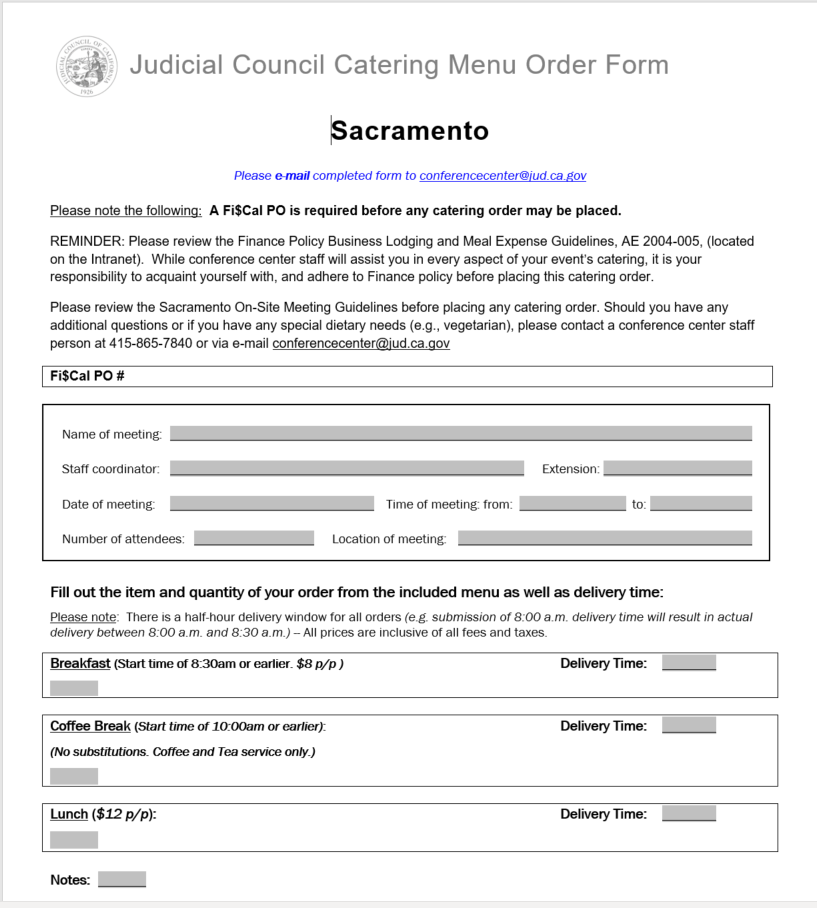 APPENDIX BPayment Provisions General.  Subject to the terms of this Agreement, Contractor shall invoice the JBE, and the JBE shall compensate Contractor, as set forth in this Appendix B. The amounts specified in this Appendix shall be the total and complete compensation to be paid to Contractor for its performance under this Agreement. Contractor shall bear, and the JBE shall have no obligation to pay or reimburse Contractor for, any and all other fees, costs, profits, taxes or expenses of any nature that Contractor incurs.    Compensation for Goods, Services and Deliverables.  Contractor will invoice amounts for Goods, Services and Deliverables that the JBE has accepted.No Advance Payment.  The JBEs will not make any advance payments.Expenses.  Except as set forth in this section, no expenses relating to the Goods, Services, and Deliverables shall be reimbursed by the JBEs.  Invoicing and Payment Invoicing. Contractor shall submit invoices to the JBE on the day service is provided. Contractor’s invoices must include information and supporting documentation acceptable to the JBE. Contractor shall adhere to reasonable billing guidelines issued by the JBE from time to time. Each individual invoice must include the following information: Cost per meal, inclusive of preparation, set-up, tear-down of catered meals and use of linen tablecloth and service chargeAncillary cost such as flatware and paper productsDelivery charge, if anyNumber of meals servedDate of ServiceName of meetingRoom nameSales TaxFor multiple day events within the same week, a single Master Invoice with a single unique invoice number may be utilized to cover the range of the event’s ordersAny questions or concerns regarding payment of bills should be directed to the JCC’s Project Manager. Contractor must be able to provide the JBE with a monthly statement listing all outstanding (unpaid) invoices.The JBE will make every effort to ensure each correct, itemized invoice received from the Contractor is paid promptly but is unable to pay any late fees or interest payments on invoices past dueContractor shall submit invoices to the JBE in arrears no more frequently than monthly. Contractor’s invoices must include information and supporting documentation acceptable to the JBE. Contractor shall adhere to reasonable billing guidelines issued by the JBE from time to time. Payment.  The JBE will pay each correct, itemized invoice received from Contractor after acceptance of the applicable Goods, Services, or Deliverables, in accordance with the terms of this Agreement and the applicable Participating Addendum. Notwithstanding any provision to the contrary, payments to Contractor are contingent upon the timely and satisfactory performance of Contractor’s obligations.             No Implied Acceptance.  Payment does not imply acceptance of Contractor’s invoice, Goods, Services, or Deliverables. Contractor shall immediately refund any payment made in error. The JBE shall have the right at any time to set off any amount owing from Contractor to the JBE against any amount payable by the JBE to Contractor under this Agreement.  Taxes.  Unless otherwise required by law, the JBE is exempt from federal excise taxes and no payment will be made for any personal property taxes levied on Contractor or on any taxes levied on employee wages. The JBE shall only pay for any state or local sales, service, use, or similar taxes imposed on the Services rendered or equipment, parts or software supplied to the JBE pursuant to this Agreement.APPENDIX CGeneral ProvisionsProvisions Applicable to ServicesQualifications.  Contractor shall assign to this project only persons who have sufficient training, education, and experience to successfully perform Contractor’s duties. If a JBE is dissatisfied with any of Contractor’s personnel, for any or no reason, Contractor shall replace them with qualified personnel with respect to such JBE.Turnover. Contractor shall endeavor to minimize turnover of personnel Contractor has assigned to perform Services. Background Checks.  Contractor shall cooperate with the JBE if the JBE wishes to perform any background checks on Contractor’s personnel by obtaining, at no additional cost, all releases, waivers, and permissions the JBE may require. Contractor shall not assign personnel who refuse to undergo a background check. Contractor shall provide prompt notice to the JBE of (i) any person who refuses to undergo a background check, and (ii) the results of any background check requested by the JBE and performed by Contractor. Contractor shall ensure that the following persons are not assigned to perform services for the JBE: (a) any person refusing to undergo such background checks, and (b) any person whose background check results are unacceptable to Contractor or that, after disclosure to the JBE, the JBE advises are unacceptable to the JBE.Contractor Certification Clauses.  Contractor certifies to the JBEs that the following representations and warranties, which shall apply to this Agreement and any Participating Addendum, are true. Contractor shall cause its representations and warranties to remain true during the Term. Contractor shall promptly notify the JBEs if any representation and warranty becomes untrue. Contractor represents and warrants as follows:Authority. Contractor has authority to enter into and perform its obligations under this Agreement and any Participating Addendum, and Contractor’s signatory has authority to bind Contractor to this Agreement and any Participating Addendum.Not an Expatriate Corporation. Contractor is not an expatriate corporation or subsidiary of an expatriate corporation within the meaning of PCC 10286.1, and is eligible to contract with the JBEs.No Gratuities. Contractor has not directly or indirectly offered or given any gratuities (in the form of entertainment, gifts, or otherwise), to any Judicial Branch Personnel with a view toward securing this Agreement (or any Participating Addendum) or securing favorable treatment with respect to any determinations concerning the performance of this Agreement (or any Participating Addendum). No Conflict of Interest. Contractor has no interest that would constitute a conflict of interest under PCC sections 10365.5, 10410 or 10411; Government Code sections 1090 et seq. or 87100 et seq.; or California Rules of Court, rule 10.103 or 10.104, which restrict employees and former employees from contracting with Judicial Branch Entities. No Interference with Other Contracts. To the best of Contractor’s knowledge, this Agreement and any Participating Addendum does not create a material conflict of interest or default under any of Contractor’s other contracts.No Litigation. No suit, action, arbitration, or legal, administrative, or other proceeding or governmental investigation is pending or threatened that may adversely affect Contractor’s ability to perform its obligations.Compliance with Laws Generally. Contractor complies with all laws, rules, and regulations applicable to Contractor’s business and its obligations under this Agreement and any Participating Addendum.Drug Free Workplace. Contractor provides a drug free workplace as required by California Government Code sections 8355 through 8357. No Harassment. Contractor does not engage in unlawful harassment, including sexual harassment, with respect to any persons with whom Contractor may interact in the performance of this Agreement (and any Participating Addendum), and Contractor takes all reasonable steps to prevent harassment from occurring.Noninfringement.  The Goods, Services, Deliverables, and Contractor’s performance under this Agreement (and any Participating Addendum) do not infringe, or constitute an infringement, misappropriation or violation of, any third party’s intellectual property right. Nondiscrimination. Contractor complies with the federal Americans with Disabilities Act (42 U.S.C. 12101 et seq.), and California’s Fair Employment and Housing Act (Government Code sections 12990 et seq.) and associated regulations (Code of Regulations, title 2, sections 7285 et seq.). Contractor does not unlawfully discriminate against any employee or applicant for employment because of age (40 and over), ancestry, color, creed, disability (mental or physical) including HIV and AIDS, marital or domestic partner status, medical condition (including cancer and genetic characteristics), national origin, race, religion, request for family and medical care leave, sex (including gender and gender identity), and sexual orientation. Contractor will notify in writing each labor organization with which Contractor has a collective bargaining or other agreement of Contractor’s obligations of nondiscrimination. National Labor Relations Board Orders. No more than one, final unappealable finding of contempt of court by a federal court has been issued against Contractor within the immediately preceding two-year period because of Contractor's failure to comply with an order of a federal court requiring Contractor to comply with an order of the National Labor Relations Board. Contractor swears under penalty of perjury that this representation is true. Insurance 3.1	Basic Coverage. Contractor shall provide to each JBE and maintain at the Contractor’s expense the following insurance during the Term: Commercial General Liability. The policy must be at least as broad as the Insurance Services Office (ISO) Commercial General Liability “occurrence” form, with coverage for liabilities arising out of premises, operations, independent contractors, products and completed operations, personal and advertising injury, and liability assumed under an insured contract.  The policy must provide limits of at least $1,000,000 per occurrence and annual aggregate.  Workers Compensation and Employer’s Liability. The policy is required only if Contractor has employees. The policy must include workers’ compensation to meet minimum requirements of the California Labor Code, and it must provide coverage for employer’s liability bodily injury at minimum limits of $1,000,000 per accident or disease.Automobile Liability. This policy is required only if Contractor uses an automobile or other vehicle in the performance of this Agreement. The policy must cover bodily injury and property damage liability and be applicable to all vehicles used in Contractor’s performance of this Agreement whether owned, non-owned, leased, or hired. The policy must provide combined single limits of at least $1,000,000 per occurrence.Professional Liability. This policy is required only if Contractor performs professional services under this Agreement. The policy must cover liability resulting from any act, error, or omission committed in Contractor’s performance of Services under this Agreement, at minimum limits of $1,000,000 per occurrence and annual aggregate.  If the policy is written on a “claims made” form, Contractor shall maintain such coverage continuously throughout the Term and, without lapse, for a period of three (3) years beyond the termination and acceptance of all Services provided under this Agreement.  The retroactive date or “prior acts inclusion date” of any such “claims made” policy must be no later than the date that activities commence pursuant to this Agreement.Umbrella Policies. Contractor may satisfy basic coverage limits through any combination of basic coverage and umbrella insurance.Aggregate Limits of Liability. The basic coverage limits of liability may be subject to annual aggregate limits. If this is the case the annual aggregate limits of liability must be at least two (2) times the limits required for each policy, or the aggregate may equal the limits required but must apply separately to this Agreement.Deductibles and Self-Insured Retentions. Contractor shall declare to each JBE all deductibles and self-insured retentions that exceed $100,000 per occurrence. Any increases in deductibles or self-insured retentions that exceed $100,000 per occurrence are subject to each JBE’s approval. Deductibles and self-insured retentions do not limit Contractor’s liability. Additional Insured Endorsements. Contractor’s commercial general liability policy, automobile liability policy, and, if applicable, umbrella policy must be endorsed to name the following as additional insureds with respect to liabilities arising out of the performance of this Agreement: the Establishing JBE, the State of California, the Participating Entities, and their respective judges, subordinate judicial officers, executive officers, administrators, officers, officials, agents, representatives, contractors, volunteers or employees).Certificates of Insurance. Before Contractor begins performing Services, Contractor shall give the Establishing JBE (and on request, any Participating Entity) certificates of insurance attesting to the existence of coverage. Contractor shall provide prompt written notice to the Establishing JBE and any Participating Entity in the event that insurance coverage is cancelled or materially changed from the coverage set forth in the current certificate of insurance provided to the Establishing JBE and Participating Entities. Qualifying Insurers. For insurance to satisfy the requirements of this section, all required insurance must be issued by an insurer with an A.M. Best rating of A - or better that is approved to do business in the State of California.Required Policy Provisions. Each policy must provide, as follows: (i) the policy is primary and noncontributory with any insurance or self-insurance maintained by Judicial Branch Entities and Judicial Branch Personnel, and the basic coverage insurer waives any and all rights of subrogation against Judicial Branch Entities and Judicial Branch Personnel; (ii) the insurance applies separately to each insured against whom a claim is made or a lawsuit is brought, to the limits of the insurer’s liability; and (iii) each insurer waives any right of recovery or subrogation it may have against the Establishing JBE, any Participating Entity, the Judicial Council of California, and their respective judges, subordinate judicial officers, executive officers, administrators, officers, officials, agents, representatives, contractors, volunteers or employees for loss or damage.Partnerships. If Contractor is an association, partnership, or other joint business venture, the basic coverage may be provided by either (i) separate insurance policies issued for each individual entity, with each entity included as a named insured or as an additional insured; or (ii) joint insurance program with the association, partnership, or other joint business venture included as a named insured.Consequence of Lapse. If required insurance lapses during the Term, the JBEs are not required to process invoices after such lapse until Contractor provides evidence of reinstatement that is effective as of the lapse date.Indemnity. Contractor will defend (with counsel satisfactory to the JBE or its designee), indemnify and hold harmless the Judicial Branch Entities and the Judicial Branch Personnel against all claims, losses, and expenses, including attorneys’ fees and costs, that arise out of or in connection with: (i) a latent or patent defect in any Goods; (ii) an act or omission of Contractor, its agents, employees, independent contractors, or subcontractors in the performance of this Agreement; (iii) a breach of a representation, warranty, or other provision of this Agreement or any Participating Addendum; and (iv) infringement of any trade secret, patent, copyright or other third party intellectual property.  This indemnity applies regardless of the theory of liability on which a claim is made or a loss occurs.  This indemnity will survive the expiration or termination of this Agreement or any Participating Addendum, and acceptance of any Goods, Services, or Deliverables. Contractor shall not make any admission of liability or other statement on behalf of an indemnified party or enter into any settlement or other agreement that would bind an indemnified party, without the affected JBE’s prior written consent, which consent shall not be unreasonably withheld; and such JBE shall have the right, at its option and expense, to participate in the defense and/or settlement of a claim through counsel of its own choosing. Contractor’s duties of indemnification exclude indemnifying a party for that portion of losses and expenses that are finally determined by a reviewing court to have arisen out of the sole negligence or willful misconduct of the indemnified party.Option Term.  Unless Section 2 of the Coversheet indicates that an Option Term is not applicable, the Establishing JBE may, at its sole option, extend this Agreement for a single one-year term, at the end of which Option Term this Agreement shall expire. In order to exercise this Option Term, the Establishing JBE must send Notice to Contractor at least thirty (30) days prior to the end of the Initial Term. The exercise of an Option Term will be effective without Contractor’s signature. Tax Delinquency.  Contractor must provide notice to the JBEs immediately if Contractor has reason to believe it may be placed on either (i) the California Franchise Tax Board’s list of 500 largest state income tax delinquencies, or (ii) the California Board of Equalization’s list of 500 largest delinquent sales and use tax accounts.  The Establishing JBE may terminate this Agreement immediately “for cause” pursuant to Section 7.2 below (and each JBE may terminate its Participating Addendum immediately “for cause” pursuant to Section 7.2 below) if (i) Contractor fails to provide the notice required above, or (ii) Contractor is included on either list mentioned above.  Termination  Termination for Convenience.  The Establishing JBE may terminate, in whole or in part, this Agreement (and a JBE may terminate, in whole or in part, a Participating Addendum) for convenience upon thirty (30) days prior Notice. After receipt of such Notice, and except as otherwise directed by the Establishing JBE (and regarding a Participating Addendum, except as otherwise directed by the JBE), Contractor shall immediately: (a) stop Services (or development of Deliverables) as specified in the Notice; and (b) stop the delivery or manufacture of Goods as specified in the Notice. Termination for Cause.  The Establishing JBE may terminate this Agreement, in whole or in part, immediately “for cause” (and a JBE may terminate a Participating Addendum, in whole or in part,  immediately “for cause”): if (i) Contractor fails or is unable to meet or perform any of its duties under this Agreement or a Participating Addendum, and this failure is not cured within ten (10) days  following Notice of default (or in the opinion of the JBE, is not capable of being cured within this cure period); (ii) Contractor or Contractor’s creditors file a petition as to Contractor’s bankruptcy or insolvency, or Contractor is declared bankrupt, becomes insolvent, makes an assignment for the benefit of creditors, goes into liquidation or receivership, or otherwise loses legal control of its business; or (iii) Contractor makes or has made under this Agreement (or any Participating Addendum) any representation, warranty, or certification that is or was incorrect, inaccurate, or misleading. Termination upon Death.  This entire Agreement will terminate immediately without further action of the parties upon the death of a natural person who is a party to this Agreement, or a general partner of a partnership that is a party to this Agreement.Termination for Changes in Budget or Law.  Each JBE’s payment obligations are subject to annual appropriation and the availability of funds. Expected or actual funding may be withdrawn, reduced, or limited prior to the expiration or other termination of this Agreement or Participating Addendum. Funding beyond the current appropriation year is conditioned upon appropriation of sufficient funds to support the activities described in this Agreement (including a Participating Addendum). The Establishing JBE may terminate this Agreement (and any JBE may terminate a Participating Addendum), and each JBE may limit Contractor’s Work (and reduce proportionately Contractor’s fees) upon Notice to Contractor without prejudice to any right or remedy of the JBEs if: (i) expected or actual funding to compensate Contractor is withdrawn, reduced or limited; or (ii) the Establishing JBE determines that Contractor’s performance under this Agreement (or a JBE determines that Contractor’s performance under a Participating Addendum) has become infeasible due to changes in applicable laws.Rights and Remedies.    Nonexclusive Remedies.  All remedies provided in this Agreement may be exercised individually or in combination with any other available remedy. Contractor shall notify the Establishing JBE and the affected Participating Entities immediately if Contractor is in default, or if a third party claim or dispute is brought or threatened that alleges facts that would constitute a default under this Agreement (or a Participating Addendum). If Contractor is in default: (i) a JBE may withhold all or any portion of a payment otherwise due to Contractor, and exercise any other rights of setoff as may be provided in this Agreement; (ii) a JBE may require Contractor to enter into nonbinding mediation; (iii) the Establishing JBE may exercise, following Notice, the Establishing JBE’s right of early termination of this Agreement (and a JBE may exercise its right of early termination of a Participating Addendum) as provided herein; and (iv) a JBE may seek any other remedy available at law or in equity.Replacement.  If the Establishing JBE terminates this Agreement (or if a JBE terminates a Participating Addendum) in whole or in part for cause, the JBE may acquire from third parties, under the terms and in the manner the JBE considers appropriate, goods or services equivalent to those terminated, and Contractor shall be liable to the JBE for any excess costs for those goods or services. Notwithstanding any other provision, in no event shall the excess cost to the JBEs for such goods and services be excluded as indirect, incidental, special, exemplary, punitive or consequential damages of the JBEs. Contractor shall continue any Work not terminated. Delivery of Materials.  In the event of any expiration or termination of this Agreement (or a Participating Addendum), Contractor shall promptly provide the applicable JBE or JBEs with all originals and copies of the Deliverables for such JBE, including any partially-completed Deliverables-related work product or materials, and any JBE-provided materials in its possession, custody, or control. In the event of any termination of this Agreement or Participating Addendum, the JBEs shall not be liable to Contractor for compensation or damages incurred as a result of such termination.Participating Addenda. The termination of this Agreement shall not result in the termination of any outstanding Participating Addendum that has not been terminated by a JBE, and this Agreement shall continue to apply to any such Participating Addendum until such time as all Work under such Participating Addendum has been completed by its terms or is terminated as provided in this Section 7; provided, however, that the term of such Participating Addendum may not exceed the expiration date of this Agreement. Issuance and acknowledgement of any Participating Addendum (as evidenced by the JBE’s and Contractor’s signature on the Participating Addendum) must be completed before the termination or expiration of this Agreement. Survival.  Termination or expiration of this Agreement shall not affect the rights and obligations of Contractor, the Establishing JBE, and the Participating Entities which arose prior to any such termination or expiration (unless otherwise provided herein) and such rights and obligations shall survive any such termination or expiration.  Rights and obligations that by their nature should survive shall remain in effect after termination or expiration of this Agreement, including any section of this Agreement that states it shall survive such termination or expiration.Assignment and Subcontracting.  Contractor may not assign or subcontract its rights or duties under this Agreement (including any Participating Addendum), in whole or in part, whether by operation of law or otherwise, without the prior written consent of the Establishing JBE. Consent may be withheld for any reason or no reason. Any assignment or subcontract made in contravention of the foregoing shall be void and of no effect. Subject to the foregoing, this Agreement will be binding on the parties and their permitted successors and assigns.Notices.  Notices must be sent to the following address and recipient:Either party may change its address for Notices by giving the other party Notice of the new address in accordance with this section.  Notices will be considered to have been given at the time of actual delivery in person, three (3) days after deposit in the mail as set forth above, or one (1) day after delivery to an overnight air courier service.Provisions Applicable to Certain Agreements.  The provisions in this section are applicable to this Agreement and to any Participating Addendum, provided, however that if this Agreement or a Participating Addendum is not of the type described in the first sentence of a subsection, then that subsection does not apply to this Agreement or such Participating Addendum. Union Activities Restrictions. If the Contract Amount is over $50,000, this section is applicable. Contractor agrees that no JBE funds received under this Agreement or any Participating Addendum will be used to assist, promote or deter union organizing during the Term. If Contractor incurs costs, or makes expenditures to assist, promote or deter union organizing, Contractor will maintain records sufficient to show that no JBE funds were used for those expenditures.  Contractor will provide those records to the Attorney General upon request. Domestic Partners, Spouses, Gender, and Gender Identity Discrimination. If the Contract Amount is $100,000 or more, this section is applicable. Contractor is in compliance with, and throughout the Term will remain in compliance with: (i) PCC 10295.3, which places limitations on contracts with contractors who discriminate in the provision of benefits on the basis of marital or domestic partner status; and (ii) PCC 10295.35, which places limitations on contracts with contractors that discriminate in the provision of benefits on the basis of an employee’s or dependent’s actual or perceived gender identity.Child Support Compliance Act. If the Contract Amount is $100,000 or more, this section is applicable. Contractor recognizes the importance of child and family support obligations and fully complies with (and will continue to comply with during the Term) all applicable state and federal laws relating to child and family support enforcement, including disclosure of information and compliance with earnings assignment orders, as provided in Family Code section 5200 et seq. Contractor provides the names of all new employees to the New Hire Registry maintained by the California Employment Development Department.Priority Hiring.  If the Contract Amount is over $200,000 and this Agreement is for services (other than Consulting Services), this section is applicable.  Contractor shall give priority consideration in filling vacancies in positions funded by this Agreement to qualified recipients of aid under Welfare and Institutions Code section 11200 in accordance with PCC 10353.   Iran Contracting Act.  If the Contract Amount is $1,000,000 or more and Contractor did not provide to the Establishing JBE an Iran Contracting Act certification as part of the solicitation process, this section is applicable.  Contractor certifies either (i) it is not on the current list of persons engaged in investment activities in Iran (“Iran List”) created by the California Department of General Services pursuant to PCC 2203(b), and is not a financial institution extending $20,000,000 or more in credit to another person, for forty-five (45) days or more, if that other person will use the credit to provide goods or services in the energy sector in Iran and is identified on the Iran List, or (ii) it has received written permission from the Establishing JBE to enter into this Agreement (and written permission from each JBE to enter into the applicable Participating Addendum) pursuant to PCC 2203(c). Loss Leader Prohibition.  If this Agreement (including any Participating Addendum) involves the purchase of goods, this section is applicable.  Contractor shall not sell or use any article or product as a “loss leader” as defined in section 17030 of the Business and Professions Code.Recycling.  If this Agreement (including any Participating Addendum) provides for the purchase or use of goods specified in PCC 12207 (for example, certain paper products, office supplies, mulch, glass products, lubricating oils, plastic products, paint, antifreeze, tires and tire-derived products, and metal products), this section is applicable with respect to those goods. Without limiting the foregoing, if this Agreement (including any Participating Addendum) includes (i) document printing, (ii) parts cleaning, or (iii) janitorial and building maintenance services, this section is applicable.  Contractor shall use recycled products in the performance of this Agreement (including any Participating Addendum) to the maximum extent doing so is economically feasible. Upon request, Contractor shall certify in writing under penalty of perjury, the minimum, if not exact, percentage of post consumer material as defined in the PCC 12200, in such goods regardless of whether the goods meet the requirements of PCC 12209. With respect to printer or duplication cartridges that comply with the requirements of PCC 12156(e), the certification required by this subdivision shall specify that the cartridges so comply.Sweatshop Labor. If this Agreement (including any Participating Addendum) provides for the laundering of apparel, garments or corresponding accessories, or for furnishing equipment, materials, or supplies other than for public works, this section is applicable. Contractor certifies that no apparel, garments or corresponding accessories, equipment, materials, or supplies furnished to the JBEs under this Agreement (or any Participating Addendum) have been laundered or produced in whole or in part by sweatshop labor, forced labor, convict labor, indentured labor under penal sanction, abusive forms of child labor or exploitation of children in sweatshop labor, or with the benefit of sweatshop labor, forced labor, convict labor, indentured labor under penal sanction, abusive forms of child labor or exploitation of children in sweatshop labor. Contractor adheres to the Sweatfree Code of Conduct as set forth on the California Department of Industrial Relations website located at www.dir.ca.gov, and PCC 6108. Contractor agrees to cooperate fully in providing reasonable access to Contractor’s records, documents, agents, and employees, and premises if reasonably required by authorized officials of the Department of Industrial Relations, or the Department of Justice to determine Contractor’s compliance with the requirements under this section and shall provide the same rights of access to the JBEs.Federal Funding Requirements. If this Agreement (or a Participating Addendum) is funded in whole or in part by the federal government, this section is applicable. It is mutually understood between the parties that this Agreement (or a Participating Addendum) may have been written for the mutual benefit of both parties (or Participating Entities) before ascertaining the availability of congressional appropriation of funds, to avoid program and fiscal delays that would occur if this Agreement (or a Participating Addendum) were executed after that determination was made. This Agreement (or a Participating Addendum) is valid and enforceable only if sufficient funds are made available to the Establishing JBE (or the applicable Participating Entity) by the United States Government for the fiscal year in which they are due and consistent with any stated programmatic purpose, and this Agreement (or a Participating Addendum) is subject to any additional restrictions, limitations, or conditions enacted by the Congress or to any statute enacted by the Congress that may affect the provisions, terms, or funding of this Agreement (or a Participating Addendum) in any manner. The parties mutually agree that if the Congress does not appropriate sufficient funds for any program under which this Agreement (or a Participating Addendum) is intended to be paid, this Agreement (or Participating Addendum) shall be deemed amended without any further action of the parties to reflect any reduction in funds. The Establishing JBE may invalidate this Agreement (and a JBE may invalidate a Participating Addendum) under the termination for convenience or cancellation clause (providing for no more than thirty (30) days’ Notice of termination or cancellation), or amend this Agreement (or Participating Addendum) to reflect any reduction in funds. DVBE Commitment. This section is applicable if Contractor received a disabled veteran business enterprise (“DVBE”) incentive in connection with this Agreement. Contractor’s failure to meet the DVBE commitment set forth in its bid or proposal constitutes a breach of the Agreement. If Contractor used DVBE subcontractor(s) in connection with this Agreement (or a Participating Addendum): (i) Contractor must use the DVBE subcontractors identified in its bid or proposal, unless the Establishing JBE approves in writing replacement by another DVBE subcontractor in accordance with the terms of this Agreement; and (ii) Contractor must complete and return to the JBE a post-contract certification form (https://www.courts.ca.gov/documents/JBCM-Post-Contract-Certification-Form.docx), promptly upon completion of the Participating Addendum, and by no later than the date of submission of Contractor’s final invoice to the JBE. If the Contractor fails to do so, the JBE will withhold $10,000 from the final payment, or withhold the full payment if it is less than $10,000, until the Contractor submits a complete and accurate post-contract certification form.  The JBE shall allow the Contractor to cure the deficiency after written notice of the Contractor’s failure to complete and submit an accurate post-contract certification form.  Notwithstanding the foregoing and any other law, if after at least 15 calendar days, but no more than 30 calendar days, from the date of the written notice the Contractor refuses to comply with these certification requirements, the JBE shall permanently deduct $10,000 from the final payment, or the full payment if less than $10,000. The post-contract certification form shall include : (1) the total amount of money Contractor received under the Participating Addendum; (2) the total amount of money and the percentage of work Contractor committed to provide to each DVBE subcontractor,; (3) the name and address of each DVBE subcontractor to which Contractor subcontracted work in connection with the Participating Addendum; (4) the amount of money each DVBE subcontractor actually received from Contractor in connection with the Participating Addendum, and the corresponding percentage this payment comprises of the total amount of money Contractor received under the Participating Addendum; and (5) that all payments under the Participating Addendum have been made to the applicable DVBE subcontractors. Upon request by the JBE, Contractor shall provide proof of payment for the work. A person or entity that knowingly provides false information shall be subject to a civil penalty for each violation. Contractor will comply with all rules, regulations, ordinances and statutes that govern the DVBE program, including, without limitation, Military and Veterans Code section 999.5.Antitrust Claims. If this Agreement resulted from a competitive solicitation, this section is applicable.  Contractor shall assign to the applicable JBE all rights, title, and interest in and to all causes of action it may have under Section 4 of the Clayton Act (15 U.S.C. Sec. 15) or under the Cartwright Act (Chapter 2 (commencing with Section 16700) of Part 2 of Division 7 of the Business and Professions Code), arising from purchases of goods, materials, or services by Contractor for sale to the JBE. Such assignment shall be made and become effective at the time the JBE tenders final payment to Contractor. If the JBE receives, either through judgment or settlement, a monetary recovery for a cause of action assigned under this section, Contractor shall be entitled to receive reimbursement for actual legal costs incurred and may, upon demand, recover from the JBE any portion of the recovery, including treble damages, attributable to overcharges that were paid by Contractor but were not paid by the JBE as part of the bid price, less the expenses incurred in obtaining that portion of the recovery. Upon demand in writing by Contractor, the JBE shall, within one (1) year from such demand, reassign the cause of action assigned under this part if Contractor has been or may have been injured by the violation of law for which the cause of action arose and (a) the JBE has not been injured thereby, or (b) the JBE declines to file a court action for the cause of action.Legal Services. If this Agreement is for legal services, this section is applicable.  Contractor shall: (i) adhere to legal cost and billing guidelines designated by the JBE; (ii) adhere to litigation plans designated by the JBE, if applicable; (iii) adhere to case phasing of activities designated by the JBE, if applicable; (iv) submit and adhere to legal budgets as designated by the JBE; (v) maintain legal malpractice insurance in an amount not less than the amount designated by the JBE; and (vi) submit to legal bill audits and law firm audits if so requested by the JBE, whether conducted by employees or designees of the JBE or by any legal cost-control provider retained by the JBE for that purpose. Contractor may be required to submit to a legal cost and utilization review as determined by the JBE. If (a) the Contract Amount is greater than $50,000, (b) the legal services are not the legal representation of low- or middle-income persons, in either civil, criminal, or administrative matters, and (c) the legal services are to be performed within California, then Contractor agrees to make a good faith effort to provide a minimum number of hours of pro bono legal services, or an equivalent amount of financial contributions to qualified legal services projects and support centers, as defined in section 6213 of the Business and Professions Code, during each year of the Agreement equal to the lesser of either (A) thirty (30) multiplied by the number of full time attorneys in the firm’s offices in California, with the number of hours prorated on an actual day basis for any period of less than a full year or (B) the number of hours equal to ten percent (10%) of the Contract Amount divided by the average billing rate of the firm. Failure to make a good faith effort may be cause for nonrenewal of this Agreement or another judicial branch or other state contract for legal services, and may be taken into account when determining the award of future contracts with a Judicial Branch Entity for legal services. Good Standing.  If Contractor is a corporation, limited liability company, or limited partnership, and this Agreement (and any Participating Addendum) is performed in whole or in part in California, this section is applicable.  Contractor is, and will remain for the Term, qualified to do business and in good standing in California.Miscellaneous Provisions.Independent Contractor. Contractor is an independent contractor to the JBEs. No employer-employee, partnership, joint venture, or agency relationship exists between Contractor and the JBEs. Contractor has no authority to bind or incur any obligation on behalf of the JBEs. If any governmental entity concludes that Contractor is not an independent contractor, the Establishing JBE may terminate this Agreement (and a JBE may terminate a Participating Addendum) immediately upon notice. GAAP Compliance. Contractor shall maintain an adequate system of accounting and internal controls that meets Generally Accepted Accounting Principles.  Audit.  Contractor must allow the JBEs or their designees to review and audit Contractor’s (and any subcontractors’) documents and records relating to this Agreement (including any Participating Addendum), and Contractor (and its subcontractors) shall retain such documents and records for a period of four (4) years following final payment under this Agreement. If an audit determines that Contractor (or any subcontractor) is not in compliance with this Agreement (including any Participating Addendum), Contractor shall correct errors and deficiencies by the twentieth (20th) day of the month following the review or audit. If an audit determines that Contractor has overcharged the JBE five percent (5%) or more during the time period subject to audit, Contractor must reimburse the JBE in an amount equal to the cost of such audit. This Agreement (and any Participating Addendums) are subject to examinations and audit by the State Auditor for a period of three (3) years after final payment. Licenses and Permits.  Contractor shall obtain and keep current all necessary licenses, approvals, permits and authorizations required by applicable law for the performance of the Services (including Deliverables) or the delivery of the Goods.  Contractor will be responsible for all fees and taxes associated with obtaining such licenses, approvals, permits and authorizations, and for any fines and penalties arising from its noncompliance with any applicable law.  Confidential Information.  During the Term and at all times thereafter, Contractor will: (a) hold all Confidential Information in strict trust and confidence, (b) refrain from using or permitting others to use Confidential Information in any manner or for any purpose not expressly permitted by this Agreement, and (c) refrain from disclosing or permitting others to disclose any Confidential Information to any third party without obtaining the JBE’s express prior written consent on a case-by-case basis. Contractor will disclose Confidential Information only to its employees or contractors who need to know that information in order to perform Services hereunder and who have executed a confidentiality agreement with Contractor at least as protective as the provisions of this section. The provisions of this section shall survive the expiration or termination of this Agreement and any Participating Addendum. Contractor will protect the Confidential Information from unauthorized use, access, or disclosure in the same manner as Contractor protects its own confidential or proprietary information of a similar nature, and with no less than the greater of reasonable care and industry-standard care. Each JBE owns all right, title and interest in its Confidential Information. Contractor will notify the affected JBE promptly upon learning of any unauthorized disclosure or use of Confidential Information and will cooperate fully with the JBE to protect such Confidential Information. Upon a JBE’s request and upon any termination or expiration of this Agreement or a Participating Addendum, Contractor will promptly (a) return to the JBE or, if so directed by the JBE, destroy all such JBE’s Confidential Information (in every form and medium), and (b) certify to the  JBE in writing that Contractor has fully complied with the foregoing obligations. Contractor acknowledges that there can be no adequate remedy at law for any breach of Contractor’s obligations under this section, that any such breach will likely result in irreparable harm, and that upon any breach or threatened breach of the confidentiality obligations, the JBEs shall be entitled to appropriate equitable relief, without the requirement of posting a bond, in addition to its other remedies at law.Ownership of Deliverables.  Unless otherwise agreed in this Agreement, regarding any Deliverables or any other work product to be provided to a JBE, Contractor hereby assigns to such JBE all rights, title, and interest (and all intellectual property rights, including but not limited to copyrights)  in and to such Deliverables and work product, any partially-completed Deliverables, and related materials.  Contractor agrees not to assert any rights at common law, or in equity, or establish a copyright claim in any of these materials.  Contractor shall not publish or reproduce any Deliverable or other work product in whole or part, in any manner or form, or authorize others to do so, without the written consent of the JBE.Publicity.  Contractor shall not make any public announcement or press release about this Agreement (or any Participating Addendum) without the prior written approval of the Establishing JBE (and with respect to any Participating Addendum, the prior written approval of the applicable JBE).  Choice of Law and Jurisdiction. California law, without regard to its choice-of-law provisions, governs this Agreement (including any Participating Addendum). The Contractor and the applicable JBEs shall attempt in good faith to resolve informally and promptly any dispute that arises. Jurisdiction for any legal action arising from this Agreement shall exclusively reside in state or federal courts located in California, and the parties hereby consent to the jurisdiction of such courts.  Negotiated Agreement. This Agreement has been arrived at through negotiation between the parties. Neither party is the party that prepared this Agreement for purposes of construing this Agreement under California Civil Code section 1654.Amendment and Waiver. Except as otherwise specified in this Agreement, no amendment or change to this Agreement will be effective unless expressly agreed in writing by a duly authorized officer of the Establishing JBE.  A waiver of enforcement of any of this Agreement’s terms or conditions by the Establishing JBE is effective only if expressly agreed in writing by a duly authorized officer of the Establishing JBE. Any waiver or failure by a JBE to enforce any provision of this Agreement or Participating Addendum on one occasion will not be deemed a waiver of any other provision or of such provision on any other occasion.Follow-On Contracting. No person, firm, or subsidiary who has been awarded a Consulting Services agreement may submit a bid for, nor be awarded an agreement for, the providing of services, procuring goods or supplies, or any other related action that is required, suggested, or otherwise deemed appropriate in the end product of this Agreement. Severability. If any part of this Agreement is held unenforceable, all other parts remain enforceable.Headings; Interpretation. All headings are for reference purposes only and do not affect the interpretation of this Agreement. The word “including” means “including, without limitation.” Unless specifically stated to the contrary, all references to days herein shall be deemed to refer to calendar days.Time of the Essence. Time is of the essence in Contractor’s performance under this Agreement. Counterparts. This Agreement may be executed in counterparts, each of which is considered an original. APPENDIX DDefined TermsAs used in this Agreement, the following terms have the indicated meanings:“Agreement” is defined on the Coversheet. “Contractor” is defined on the Coversheet.“Confidential Information” means: (i) any information related to the business or operations of each JBE, including information relating to its personnel and users; and (ii) all financial, statistical, personal, technical and other data and information of each JBE (and proprietary information of third parties provided to Contractor) which is designated confidential or proprietary, or that Contractor otherwise knows, or would reasonably be expected to know, is confidential. Confidential Information does not include information that Contractor demonstrates to the JBEs’ satisfaction that: (a) Contractor lawfully knew prior to the JBE’s first disclosure to Contractor, (b) a third party rightfully disclosed to Contractor free of any confidentiality duties or obligations, or (c) is, or through no fault of Contractor has become, generally available to the public. “Consulting Services” refers to the services performed under “Consulting Services Agreements,” which are defined in PCC 10335.5, substantially, as contracts that: (i) are of an advisory nature; (ii) provide a recommended course of action or personal expertise; (iii) have an end product that is basically a transmittal of information, either written or oral, that is related to the governmental functions of state agency administration and management and program management or innovation; and (iv) are obtained by awarding a contract, a grant, or any other payment of funds for services of the above type.  “Contract Amount” means the contract amount of any Participating Addendum.“Coversheet” refers to the first page of this Agreement.“Deliverables” is defined in Appendix A.“Effective Date” is defined on the Coversheet. “Establishing JBE” is defined on the Coversheet.“Expiration Date” is the later of (i) the day so designated on the Coversheet, and (ii) the last day of any Option Term.   “Goods” is defined in Appendix A. “Initial Term” is the period commencing on the Effective Date and ending on the Expiration Date designated on the Coversheet. “JBEs” and “JBE” are defined on the Coversheet. “Judicial Branch Entity” or “Judicial Branch Entities” means the Establishing JBE and any other California superior or appellate court, the Judicial Council of California, and the Habeas Corpus Resource Center.“Judicial Branch Personnel” means members, justices, judges, judicial officers, subordinate judicial officers, employees, and agents of a Judicial Branch Entity.“Notice” means a written communication from one party to another that is (a) delivered in person, (b) sent by registered or certified mail, or (c) sent by overnight air courier, in each case properly posted and fully prepaid to the appropriate address and recipient set forth in Appendix C.“Option Term” means a period, if any, through which this Agreement may be or has been extended by the Establishing JBE. “Participating Addendum” is defined in Appendix A.“Participating Entities” and “Participating Entity” are defined on the Coversheet.“PCC” refers to the California Public Contract Code.“Services” is defined in Appendix A. “Stop Work Order” is defined in Appendix B.“Term” comprises the Initial Term and any Option Terms.“Work” is defined in Appendix A.APPENDIX EParticipating AddendumThis Participating Addendum is made and entered into as of [month/day/year] (“Participating Addendum Effective Date”) by and between the  _________________ [add full name of the JBE] (“JBE”)  and [add name of Contractor] (“Contractor”) pursuant to the Master Agreement #__________ [add Master Agreement # - see cover page] (“Master Agreement”) dated __________, 20__ [add Effective Date of the Master Agreement] between the  [add name of the JBE that established the Master Agreement] (“Establishing JBE”) and Contractor. Unless otherwise specifically defined in this Participating Addendum, each capitalized term used in this Participating Addendum shall have the meaning set forth in the Master Agreement. This Participating Addendum constitutes and shall be construed as a separate, independent contract between Contractor and the JBE, subject to the following: (i) this Participating Addendum shall be governed by the Master Agreement, and the terms in the Master Agreement are hereby incorporated into this Participating Addendum; (ii) the Participating Addendum (including any purchase order documents pursuant to the Participating Addendum) may not alter or conflict with the terms of the Master Agreement, or exceed the scope of the Work provided for in the Master Agreement; and (iii) the term of the Participating Addendum may not extend beyond the expiration date of the Master Agreement. The Participating Addendum and the Master Agreement shall take precedence over any terms and conditions included on Contractor’s invoice or similar document. Under this Participating Addendum, the JBE may at its option place orders for the Goods using a purchase order, subject to the following: such purchase order is subject to and governed by the terms of the Master Agreement and the Participating Addendum, and any term in the purchase order that conflicts with or alters any term of the Master Agreement (or the Participating Addendum) or exceeds the scope of the Work provided for in this Agreement, will not be deemed part of the contract between Contractor and JBE. Subject to the foregoing, this Participating Addendum shall be deemed to include such purchase orders.The JBE is solely responsible for the acceptance of and payment for the Work under this Participating Addendum. The JBE shall be solely responsible for its obligations and any breach of its obligations. Any breach of obligations by the JBE shall not be deemed a breach by the Establishing JBE or any other Participating Entity. The Establishing JBE shall have no liability or responsibility of any type related to: (i) the JBE’s use of or procurement through the Master Agreement (including this Participating Addendum), or (ii) the JBE’s business relationship with Contractor. The Establishing JBE makes no guarantees, representations, or warranties to any Participating Entity.Pricing for the Work shall be in accordance with the prices set forth in the Master Agreement.The term of this Participating Addendum shall be from the Effective Date until: [__________month/day/year – may not exceed the term of the Master Agreement].  The JBE hereby orders, and Contractor hereby agrees to provide, the following Work:[Instructions to the JBE establishing the Master Agreement: add provisions as appropriate, and in accordance with the terms of the Master Agreement. For example:Options for ordering, including description of the Goods, Services and/or Deliverables.Options for: service levels, quantity, model #s, delivery dates, pricing, etc. Any notices must be sent to the following address and recipient:Either party may change its address for notices by giving the other party notice of the new address in accordance with this section.  Notices will be considered to have been given at the time of actual delivery in person, three (3) days after deposit in the mail as set forth above, or one (1) day after delivery to an overnight air courier service.This Participating Addendum and the incorporated documents and provisions (including the terms of the Master Agreement) constitute the entire agreement between the parties and supersede any and all prior understandings and agreements, oral or written, relating to the subject matter of this Participating Addendum.  IN WITNESS WHEREOF, JBE and Contractor have caused this Participating Addendum to be executed on the Participating Addendum Effective Date.[JBE]                		[CONTRACTOR]By:  		By:   	 Name:		Name:Title:	Title:End of APPENDIX E Participating AddendumMASTER AGREEMENT   [rev Dec. 2019]MASTER AGREEMENT   [rev Dec. 2019]MASTER AGREEMENT   [rev Dec. 2019]AGREEMENT NUMBER[TBD]ESTABLISHING JBE’S SIGNATURECONTRACTOR’S SIGNATURE[Establishing JBE name]CONTRACTOR’S NAME  (if Contractor is not an individual person, state whether Contractor is a corporation, partnership, etc., and the state or territory where Contractor is  organized)[Contractor name] BY (Authorized Signature) BY (Authorized Signature) PRINTED NAME AND TITLE OF PERSON SIGNING [TBD] PRINTED NAME AND TITLE OF PERSON SIGNING[ [TBD]Name and title] DATE EXECUTED[Date] DATE EXECUTED[Date] ADDRESS[Address] ADDRESS[Address]If to Contractor:If to the Establishing JBE:[TBD][TBD]With a copy to:With a copy to:If to Contractor:If to the JBE:[name, title, address][name, title, address]With a copy to:With a copy to: